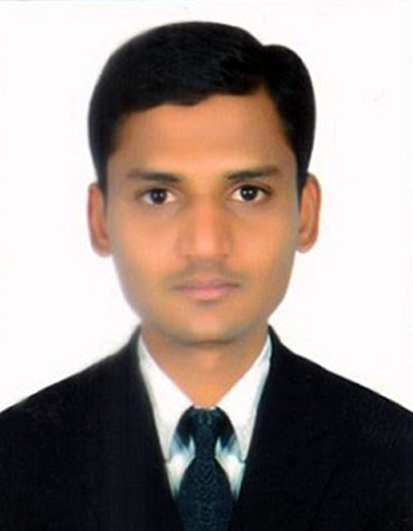 Sayed                                     Email: Sayed.374496@2freemail.com Professional Preface:    A graduate in Mechanical stream and an inspirational professional with 2 years of experience in HVAC department.Employment Scan:Organization :  SM Techno Engineers Pvt. Ltd.
   Division       :  Mechanical   Designation :  HVAC Site Engineer   Duration      :  July’ 2015 – Sept’2017Accountability:Carry out Heating Ventilation and Air Conditioning (HVAC) surveys.Coordinate mechanical system design with architects and other consultants.Knowledge about 6-Sigma,5S and DMAIC process ,corrective actions and change control Activities troubleshoot and perform root cause failure investigationsConduct inspection of all HVAC materials, equipment, site construction activities, testing, adjusting and balancing of HVAC system as per applicable Standards.Monitor and ensure that all HVAC site activities are conducted in accordance with approved Shop drawing, specification and installation procedure and material storage procedure is properly implemented.Produce & detail about Design, Installation, Estimation and Drafting.Maintain Inspection Reports, ISO –Audits and ISO 9001-Quality Management System, ON/OFF line Project Inspection. Develop and maintain inspection procedure and technique throughout the construction.Maintain accurate and calibrated inspection tools and equipment for measurement of operation of inspection and testing system.  Responsible for the control, receiving and checking of material and equipment as per Quality, Quantity, Type and condition. Report on Daily Inspection ,Testing Activities and maintain the recordInspection on ducting, lining, insulation of the air‐conditioning lines/system. Purchase Fitting & Accessories, equipment parts and supplies.Manages inspection report, corrective actions and change control Activities troubleshoot and perform root cause failure investigations.Air distribution &Terminal, Chilled water pump selections.Fire protection system, Pipe sizing,Instrumentation,Testing and Balancing.Conduct inspection of all HVAC materials, equipment, site construction activities, testing, adjusting and balancing of HVAC system as per applicable Standards.Monitor and ensure that all HVAC site activities are conducted in accordance with approved Shop drawing, specification and installation procedure and material storage procedure is properly implemented.Inspection on ducting, lining, insulation of the air‐conditioning lines/system.Develops and manages preventive maintenance programs, including new Preventive maintenance procedures, work reviews and approval.Check and supervise layouts of all HVAC equipments such as Chillers, piping Supporting Equipments, AHU,FCU,Compressor,Condensar,Evaporator, material and all duct works.Ensure that the completed site work conforms with the technical specification,Drawing,and safety functioning and safety guideline.Attend co-ordination meeting with clients, material suppliers and consultants. Technical Skills:Familiar With Microsoft OfficeAuto-CAD,QA/QC Inspection Procedure                                                                                                                           ISO 9001-Quality Management System   Knowledge about 6-Sigma,5S and DMAIC process                                                                                                                              Scholastic:   Academic project (Diploma):                   Title                 : GAS STOVE BY USING AGRI. WASTE              Team size          : Four             Description        : The main aim of the project is to use agricultural waste material & convert into                                            Some amount of energy (waste material into use-full work)    	                          Academic project (B-Tech.):               Title            : The AIR POWERED GLIDER              Team size     : Five                Description   : “AIR CAR or (Air Powered Glider) Design is one of advanced fine techniques in the                                                                                                                                                                                                   category of single seater air craft. The demand of technological and functional requirements for                                 travelling purpose, evaluation of desire for flying from one place to another place has been  made.                             “As regards to comparative evaluation of Air Powered Glider with existing gliders of other countries”.       Achievements in Career:In SM Techno Engineers, I generate direct and indirect contact with client/customer/suppliers to improve product quality, performance, reliability. I was maintaining the quality of products by proper planning and techniques so the improvement in product of quality.I done/submit my project with proper planning and technique with HVAC standards within time.My academic project won best award for GLIDER PROJECT and published in various news papers.Participated in various Seminars and Paper Presentation       Strengths:Good Knowledge in different types of Materials and various types of production planning and control.Basic skills in ISO system and Quality Management process.Good problem solving skill.Leadership Qualities.Excellent communication skills.                         Responsible, dedicated and hard working.Ability to work in time        Personal Dossier:            Date of Birth             : 1st Jan’1989            Linguistic Abilities	: English, Hindi, Urdu and Marathi.             Nationality		: Indian Hobby                       : Listening Music, Playing cricket, watching movies        I solemnly declare that the above information furnished by me is factually correct to the best of my knowledge. EDUCATIONINSTITUTION/COLLEGEUNIVERSITY/BOARDYEAR OF PASSINGPERCENTAGE (%)B. Tech (Mech.)Lords Institute of Engg. & Tech. HyderabadJawaharlal Nehru Technological University Hyderabad.201371.89Diploma (Mech.)P.L. Govt .PolytechnicLaturMSBTE, Mumbai.200965.71HSCV.V. Jr. College, DeoniLatur Board.200675.50SSCV.V. High School, DeoniLatur Board.200483.06